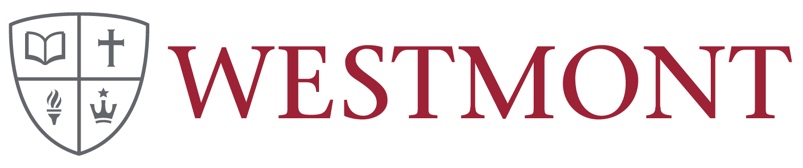 Professional Development Grant Application 2023Due 1 NovemberName:      Department: 	     		Title of Project:       Funding Level request. A helpful reference is the document describing the 3 funding levels which can be found on the faculty development webpage (under “faculty resources” off the Provost’s website). Please check here if this is your first time applying for a professional development grant.Use of funds (check all that apply): Stipend Expenses  Student researcher stipendBrief summary of project (up to 300 characters; may be included in provost office reports to both internal and external audiences)Description of project including background, goals, and outcomes (up to 1000 words).Rationale for the funding level request Please explain why the scope and anticipated scholarly products justify the level of funding requested.  (Refer to the document described, above, under “Funding Level Request.”)AppendicesUp-to-date curriculum vitaeItemized budget for how all funds will be spent.If requesting release time, a load report from the department chair accounting for a reduction to your load. (Spreadsheet for the load report available from Eileen McMahon McQuade);A description of previous professional development or sabbatical funding grant projects from the last 5 years and a summary of the scholarly products (i.e., publications, presentations, performances, etc.) that resulted from each.  Please submit the proposal and appendices electronically to Michael Everest (meverest@westmont.edu) by Nov 1st.